    ПАВЛОГРАДСЬКА МІСЬКА РАДА   ВИКОНАВЧИЙ КОМІТЕТ   Р І Ш Е Н Н Я10.08.2016 р.                                  м. Павлоград			№ 527Про заснування міської педагогічної премії Згідно з ст.58 Закону  України «Про освіту», відповідно до міської комплексної програми   «Розвиток освіти у місті Павлоград на 2015-2017 роки», затвердженої рішенням Павлоградської міської ради Дніпропетровської області  від 23.12.2014 року  №1464-49/УІ та з метою піднесення ролі та авторитету педагога в суспільстві, заохочення педагогічних працівників до творчої, результативної праці та   підвищення    престижності     вчительської      професії,   	виконавчий комітет Павлоградської міської ради 	В И Р І Ш И В :Заснувати,  починаючи з 01.09.2016 року, міську педагогічну премію.Організаційно-правове забезпечення по виконанню даного рішення           покласти на начальника відділу освіти  Дем'яненко І.В.Координацію роботи щодо виконання даного рішення покласти на     начальника відділу освіти  Дем'яненко І.В.,  контроль – на заступника міського голови з питань діяльності виконавчих органів ради Шуліку О.О.Міський голова                                              			А.О. Вершина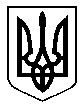 